Approved by the order of the Chairman of "Azerbaijan Caspian Shipping" Closed Joint Stock Company   dated 1st of December 2016, No. 216.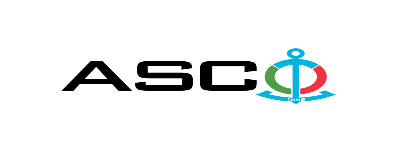 AZERBAIJAN CASPIAN SHIPPING CLOSED JOINT STOCK COMPANYIS ANNOUNCING OPEN BIDDING FOR THE PROCUREMENT OF VARIOUS ELECTRICAL GOODS FOR STRUCTURAL DEPARTMENTS OF ASCO B I D D I N G No. AM101/2023 (On the participant`s letter head)APPLICATION FOR PARTICIPATION INTHE OPEN BIDDING___________ city     “__”_______20____________№           							                                                                                          To the attention of the Chairman of ASCO Procurement CommitteeMr Jabrail Mahmudlu We, hereby confirm the intention of [ to state full name of the participant ] to participate  in the open bidding No.  [ bidding No. shall be inserted by participant ] announced by ASCO in respect of procurement of "__________________" .Moreover, we confirm that no winding - up or bankruptcy proceeding is being performed or there is no circumstance of cessation of activities or any other circumstance that may impede participation of [ to state full name of the participant ]  in the stated bidding. In addition, we warrant that [ to state full name of the participant ] is not an affiliate of ASCO.Below-mentioned contact details are available to respond to any question that may emerge in relation to the documents submitted and other issues: Contact person in charge:  Position of the contact person: Telephone No.: E-mail:  Attachment: Original of the bank evidence as  a proof of payment of participation fee  – __ page(s).________________________________                                   _______________________(initials of the authorized person)                                                                                                        (signature of the authorized person)_________________________________                                                   (position of the authorized person)                                                STAMP HERE                                            LIST OF THE GOODS:Payment condition will be accepted "on actual basis" only. Different kind of payment condition proposal offering advance payment will be excluded. Certificate of origin and conformity for the  supplied goods is required.Only DDP shall be accepted as a delivery term form local entities. Price offers shall be accepted in manats. Other conditions shall not be accepted.For technical questions please contact :Emil Hasanov - ASCO Procurement Department Senior procurement specialistT:+994 504220011E-mail: : emil.hasanov@asco.azDue diligence shall be performed in accordance with the Procurement Guidelines of ASCO prior to the conclusion of the purchase agreement with the winner of the bidding.      The company shall enter through this link http: //asco.az/sirket/satinalmalar/podratcilarin-elektron-muraciet-formasi// to complete the special form or submit the following documents:Articles of Association of the company (all amendments and changes including)An extract from state registry of commercial legal entities  (such extract to be issued not later than last 1 month)Information on the founder in case if the founder of the company is a legal entityCertificate of Tax Payer`s Identification Number Audited accounting balance sheet or tax declaration  (depending on the taxation system) / reference issued by taxation bodies on non-existence of debts for tax Identification card of the legal representative Licenses necessary for provision of the relevant services / works  (if any)No agreement of purchase shall be concluded with the company which did not present the above-mentioned documents or failed to be assessed positively as a result of the due diligence performed and shall be excluded from the bidding! Submission documentation required for participation in the bidding:Application for participation in the bidding (template has been attached hereto) ;Bank evidence as a proof of participation fee;Bidding offer: Bank document confirming financial condition of the consignor within the last year (or within the period of operation if less than one year);Statement issued by the relevant tax authorities on the absence of expired commitments associated with taxes and other compulsory payments and failure of obligations set forth in the Tax Code of the Republic of Azerbaijan for the last one year (excluding the period of suspension).At the initial stage, application for participation in the bidding ( signed and stamped ) and bank evidence proving payment of participation fee (excluding bidding offer) shall be submitted in English, Russian or in Azerbaijani languages to the official address of "Azerbaijan Caspian Shipping" CJSC (hereinafter referred to as "ASCO" or "Procuring Organization") through email address of contact person in charge by 17.00 (Baku time) on 11.09.2023. Whereas, other necessary documents shall be submitted as enclosed in the bidding offer envelope.   Description (list) of goods, works or services has been attached hereto. The participation fee and Collection of General Terms and Conditions:Any participant (bidder), who desires to participate in the bidding, shall pay for participation fee stated below (the payment order shall necessarily state the name of the organization holding open bidding and the subject of the bidding) and shall submit the evidence as a proof of payment to ASCO not later than the date stipulated in section one. All participants (bidders), who have fulfilled these requirements, may obtain General Terms and Conditions relating to the procurement subject from the contact person in charge by the date envisaged in section IV of this announcement at any time from 08.00 till 17.00 in any business day of the week. Participation fee amount (VAT exclusive): Not applicableThe participation fee may be paid in AZN or  equivalent amount thereof in USD or EURO.   Account No. :Except for circumstances where the bidding is cancelled by ASCO, participation fee shall in no case be refunded! Security for a bidding offer: The bank guarantee is required in the amount of at least 1 (one) % of the bidding offer price. A bank guarantee sample shall be specified in the General Terms and Conditions. Bank guarantees shall be submitted as enclosed in the bidding offer envelope along with the bidding offer.  Otherwise, the Purchasing Organization shall reserve the right to reject such offer. The financial institution that issued the guarantee should be acknowledged in the Republic of Azerbaijan and / or international financial transactions. The purchasing organization shall reserve the right not to accept and reject any unreliable bank guarantee.Persons wishing to participate in the bidding and intending  to submit another type of warranty (letter of credit, securities, transfer of funds to the special banking account set forth by the Procuring Organization in the bidding documents, deposit and other financial assets) shall request and obtain a consent from ASCO through the contact person reflected in the announcement on the acceptability of such type of warranty.   A contract performance bond is required in the amount of 5 (five) % of the purchase price.For the current procurement operation, the Procuring Organization is expected to make payment only after the goods have been delivered to the warehouse, no advance payment has been intended. Contract Performance Term:  It is provided that the goods to be delivered within 10 days due to emergence of urgent demand for the goods. Final deadline date and time for submission of the bidding offer:All participants, which have submitted their application for participation in the bidding and bank evidence as a proof of payment of participation fee by the date and time stipulated in section one, and shall submit their bidding offer (one original and two copies) enclosed in sealed envelope to ASCO by 17.00 Baku time on September 18, 2023.All bidding offer envelopes submitted after the above-mentioned date and time shall be returned unopened. Address of the procuring company:The Azerbaijan Republic, Baku city, AZ1003 (postcode), 2 Mikayil Useynov street, Procurement Committee of ASCO. Contact persons (coordinating person) in charge:Emil HasanovSenior procurement specialist at the Procurement Department of ASCOTelephone No.: +99450 422 00 11E-mail: emil.hasanov@asco.az, tender@asco.azSpecialist of the Procurement Department of ASCOAytan Novruzova  Telephone No.: extension 1064E-mail: ayten.novruzova@asco.az, tender@asco.azContact person on legal issues:Landline No.: +994 12 4043700 (ext: 1262) Email address: tender@asco.azDate and time assigned for the opening of bidding offer envelopes:Opening of the envelopes shall take place on September 19, 2023 at 11.00 Baku time in the address stated in section V of the announcement.  Persons wishing to participate in the opening of the envelopes shall submit a document confirming their permission to participate (the relevant power of attorney from the participating legal entity or natural person) and the ID card at least half an hour before the commencement of the bidding.Information  on the winner of the bidding :Information on the winner of the bidding will be posted in the "Announcements" section of the ASCO official website.№Nomination of goodsQuantityMeasurement unitRequisitionName of structural departments 1Current gauge clamp Habotest HT208D, 0.1 - 1000 A, 1000 VDC, 750 VAC, 60 MΩ, 100 mF, 1832 °F, 1000 °C, 10 MHz, 24 x 8 x 4.5 cm, IEC6101010p c s10060619Bibiheybat Ship Repair Yard2Tester - Electronic current gauge clamp  1000 V10p c s10060619Bibiheybat Ship Repair Yard3Tester - Electronic current gauge clamp  1000 V1p c s10070601The Caspian Sea Oil Fleet- Tartarchai4Tester - Electronic current gauge clamp  1000 V1p c s10070528The Caspian Sea Oil Fleet - Hakarychai5Multimeter "Tester" 0 - 1000 v DC, NAC 20 A Amp gauge, Voltmeter, 200 x 96 x 57 mm1p c s10069498The Caspian Sea Oil Fleet- Tartarchai6Multimeter "Tester" 0 - 1000 v DC, NAC 20 A Amp gauge, Voltmeter, 200 x 96 x 57 mm1p c s10069494The Caspian Sea Oil Fleet - Hakarychai7Multimeter "Tester" 0 - 1000 v DC, NAC 20 A Amp gauge, Voltmeter, 200 x 96 x 57 mm1p c s10069401The Caspian Sea Oil Fleet -  G. Asgerova8Multimeter "Tester" 0 - 1000 v DC, NAC 20 A Amp gauge, Voltmeter, 200 x 96 x 57 mm1p c s10068941The Caspian Sea Oil Fleet - "Bakinskaya - 5"9Multimeter "Tester" 0 - 1000 v DC, NAC 20 A Amp gauge, Voltmeter, 200 x 96 x 57 mm1p c s10068315The Caspian Sea Oil Fleet -  E. Khalikov10Multimeter "Tester" 0 - 1000 v DC, NAC 20 A Amp gauge, Voltmeter, 200 x 96 x 57 mm1p c s10067148The Caspian Sea Oil Fleet - "PS - 173"11Multimeter "Tester" 0 - 1000 v DC, NAC 20 A Amp gauge, Voltmeter, 200 x 96 x 57 mm1p c s10067145The Caspian Sea Oil Fleet - "PS - 158"12Multimeter "Tester" 0 - 1000 v DC, NAC 20 A Amp gauge, Voltmeter, 200 x 96 x 57 mm1p c s10067143The Caspian Sea Oil Fleet - "PS - 153"13Multimeter "Tester" 0 - 1000 v DC, NAC 20 A Amp gauge, Voltmeter, 200 x 96 x 57 mm1p c s10067141The Caspian Sea Oil Fleet - PSK 4814Multimeter "Tester" 0 - 1000 v DC, NAC 20 A Amp gauge, Voltmeter, 200 x 96 x 57 mm1p c s10067138The Caspian Sea Oil Fleet - PSK 4515Multimeter "Tester" 0 - 1000 v DC, NAC 20 A Amp gauge, Voltmeter, 200 x 96 x 57 mm1p c s10067137The Caspian Sea Oil Fleet - PSK 4016Multimeter "Tester" 0 - 1000 v DC, NAC 20 A Amp gauge, Voltmeter, 200 x 96 x 57 mm1p c s10067136The Caspian Sea Oil Fleet - PSK 3317Multimeter "Tester" 0 - 1000 v DC, NAC 20 A Amp gauge, Voltmeter, 200 x 96 x 57 mm1p c s10067135The Caspian Sea Oil Fleet - PSK 2818Multimeter "Tester" 0 - 1000 v DC, NAC 20 A Amp gauge, Voltmeter, 200 x 96 x 57 mm1p c s10062587The Marine Transportation Fleet - Ordubad19Multimeter (tester) Fluke-289 True-RMS: -200 / +1090°C, AC / DC - 1000 V, 10 A, 50 MΩ, 999 kHz1p c s10061666The Marine Transportation Fleet - President H. Aliyev20Tester Multiple mode power gauge, PAT;  Fluke 6500-22p c s10060619Bibiheybat Ship Repair Yard21Multimeter "Tester" 0 - 1000 v DC, NAC 20 A Amp gauge, Voltmeter, 200 x 96 x 57 mm2p c s10060579The Production Services Department22Tester Multiple mode power gauge, PAT;  Fluke 6500-21p c s10061704Marine Transportation Fleet - Z.Aliyeva23Megger "UNIT", 500 - 2500, universal, Battery power 1.5 V,  202 mm  x 155 mm x 94 mm.1p c s10070601The Caspian Sea Oil Fleet- Tartarchai24Megger "UNIT", 500 - 2500, universal, Battery power 1.5 V,  202 mm  x 155 mm x 94 mm.1p c s10070528The Caspian Sea Oil Fleet - Hakarychai25Megger "UNIT", 500 - 2500, universal, Battery power 1.5 V,  202 mm  x 155 mm x 94 mm.1p c s10069494The Caspian Sea Oil Fleet - Hakarychai26Megger 0 - 10000 MΩ, ES0202/2G, 150 x 130 x 200 mm, 120 - 144 RPM, 50 / 60 Hz,  50 - 500 V, 100-1000 V, 250 - 2500 V, ГОСТ 8.409-813p c s10060619Bibiheybat Ship Repair Yard27Multimeter "Tester" 0 - 1000 v DC, NAC 20 A Amp gauge, Voltmeter, 200 x 96 x 57 mm1p c s10056390ASCO Gubadli28Multimeter "Tester" 0 - 1000 v DC, NAC 20 A Amp gauge, Voltmeter, 200 x 96 x 57 mm1p c s10065593The Caspian Sea Oil Fleet - PSK 5129Multimeter "Tester" 0 - 1000 v DC, NAC 20 A Amp gauge, Voltmeter, 200 x 96 x 57 mm1p c s10065636The Caspian Sea Oil Fleet30Multimeter "Tester" 0 - 1000 v DC, NAC 20 A Amp gauge, Voltmeter, 200 x 96 x 57 mm1p c s10065649Caspian Sea Oil Fleet - "SLV - 363"31Multimeter "Tester" 0 - 1000 v DC, NAC 20 A Amp gauge, Voltmeter, 200 x 96 x 57 mm1p c s10065652Caspian Sea Oil Fleet - "SLV 370"32Multimeter "Tester" 0 - 1000 v DC, NAC 20 A Amp gauge, Voltmeter, 200 x 96 x 57 mm1p c s10065654Caspian Sea Oil Fleet - "SLV 411"33Multimeter "Tester" 0 - 1000 v DC, NAC 20 A Amp gauge, Voltmeter, 200 x 96 x 57 mm1p c s10065655The Caspian Sea Oil Fleet - "Khazar-1"34Multimeter "Tester" 0 - 1000 v DC, NAC 20 A Amp gauge, Voltmeter, 200 x 96 x 57 mm1p c s10065657The Caspian Sea Oil Fleet - "Khazar-3"35Multimeter "Tester" 0 - 1000 v DC, NAC 20 A Amp gauge, Voltmeter, 200 x 96 x 57 mm1p c s10065658The Caspian Sea Oil Fleet - Bulag36Multimeter "Tester" 0 - 1000 v DC, NAC 20 A Amp gauge, Voltmeter, 200 x 96 x 57 mm1p c s10065656The Caspian Sea Oil Fleet - "Khazar-2"37Multimeter "Tester" 0 - 1000 v DC, NAC 20 A Amp gauge, Voltmeter, 200 x 96 x 57 mm1p c s10065592The Caspian Sea Oil Fleet - PSK 3838Multimeter (tester) Fluke-289 True-RMS: -200 / +1090°C, AC / DC - 1000 V, 10 A, 50 MΩ, 999 kHz1p c s10068625The Caspian Sea Oil Fleet - "Athlete - 8"39Megger "UNIT",  500 - 2500 universal1p c s10068625The Caspian Sea Oil Fleet - "Athlete - 8"40Megger "UNIT", 500 - 2500, universal, Battery power 1.5 V,  202 mm  x 155 mm x 94 mm.1p c s10068341The Caspian Sea Oil Fleet - Shirvan41Electronic tester 1000 V 1p c s10068308The Caspian Sea Oil Fleet - "G. Asgarova"42Current gauge clamp Habotest HT208D, 0.1 - 1000 A, 1000 VDC, 750 VAC, 60 MΩ, 100 mF, 1832 °F, 1000 °C, 10 MHz, 24 x 8 x 4.5 cm, IEC610101p c s10062380The Marine Transportation Fleet - Dada Gorgood43Current gauge clamp Habotest HT208D, 0.1 - 1000 A, 1000 VDC, 750 VAC, 60 MΩ, 100 mF, 1832 °F, 1000 °C, 10 MHz, 24 x 8 x 4.5 cm, IEC610101p c s10062249The Marine Transportation Fleet  - Shusha44Current gauge clamp Habotest HT208D, 0.1 - 1000 A, 1000 VDC, 750 VAC, 60 MΩ, 100 mF, 1832 °F, 1000 °C, 10 MHz, 24 x 8 x 4.5 cm, IEC610101p c s10062036Marine Transportation Fleet - Koroghlu45Current gauge clamp Habotest HT208D, 0.1 - 1000 A, 1000 VDC, 750 VAC, 60 MΩ, 100 mF, 1832 °F, 1000 °C, 10 MHz, 24 x 8 x 4.5 cm, IEC610101p c s10061905The Marine Transportation Fleet - Zangazur46Multimeter "Tester" 0 - 1000 v DC, NAC 20 A Amp gauge, Voltmeter, 200 x 96 x 57 mm1p c s10069841The Marine Transportation Fleet - "Academician K. Yusifzadeh"47Hand lantern (complete with charger)1p c s10069764The Caspian Sea Oil Fleet - "Khazar-3"48Hand lantern (complete with charger)  ASN 15 HD PLUS, Part № 4013674102143, 220 V, 550 Lm, 20 W, 365 x 155 x 130 mm, IP543p c s10069841The Marine Transportation Fleet - "Academician K. Yusifzadeh"49Hand lantern (complete with charger)2p c s10070144The Marine Transportation Fleet - Nakhchivan50Hand lantern KM-2612 "Kamisafe"3p c s10068337The Marine Transportation Fleet - "Shah Ismail Khatai"51Hand lantern (complete with charger)  ASN 15 HD PLUS, Part № 4013674102143, 220 V, 550 Lm, 20 W, 365 x 155 x 130 mm, IP541p c s10067678The Marine Transportation Fleet -  Azerbaijan52Hand lantern (complete with charger)3p c s10067488The Marine Transportation Fleet - "Balakan"53Hand lantern (complete with charger)20p c s10066633The Caspian Sea Oil Fleet54Personal  Hand lantern Luxnovag, P50, 6000 Lm, LED, 3 modes2p c s10065994“Zigh” Ship Repair and Construction Yard55Personal hand lantern Lesko x 71,8000 mAh, 50 W, IP682p c s10065994“Zigh” Ship Repair and Construction Yard56Hand lantern (complete with charger)4p c s10065241ASCO  - Sahdag57Hand lantern (complete with charger)  ASN 15 HD PLUS, Part № 4013674102143, 220 V, 550 Lm, 20 W, 365 x 155 x 130 mm, IP542p c s10065162The Marine Transportation Fleet - G. Aslanov58Hand lantern KM-2612 "Kamisafe"2p c s10065117The Marine Transportation Fleet -  "J. Hashimov"59Hand lantern (complete with charger)1p c s10064686"Bibiheybat" Ship Repair Yard60Hand lantern KM-2612 "Kamisafe"3p c s10064253The Marine Transportation Fleet - "Gen. Aslanov"61Hand lantern (complete with charger)  ASN 15 HD PLUS, Part № 4013674102143, 220 V, 550 Lm, 20 W, 365 x 155 x 130 mm, IP544p c s10063630The Marine Transportation Fleet  - J. Jabbarli62Hand lantern (complete with charger)3p c s10063253The Marine Transportation Fleet - G. Aslanov63Hand lantern (complete with charger)2p c s10063027The Marine Transportation Fleet - G. Aslanov64Hand lantern TD-T17, 30 W, 2700 Lm4p c s10062994“Zigh” Ship Repair and Construction Yard65Hand lantern (complete with charger)  ASN 15 HD PLUS, Part № 4013674102143, 220 V, 550 Lm, 20 W, 365 x 155 x 130 mm, IP542p c s10062587The Marine Transportation Fleet - Ordubad66Hand lantern (complete with charger)2p c s10062231The Marine Transportation Fleet -  M. Mushvig67Hand lantern KM-2612 "Kamisafe"20p c s10062050The Marine Transportation Fleet68Hand lantern (complete with charger)  ASN 15 HD PLUS, Part № 4013674102143, 220 V, 550 Lm, 20 W, 365 x 155 x 130 mm, IP541p c s10061578The Marine Transportation Fleet -  Khojavand69Hand lantern (complete with charger)2p c s10061307The Marine Transportation Fleet -  Azerbaijan70Hand lantern (complete with charger)2p c s10060711The Marine Transportation Fleet - G. Aslanov71Led lantern equipped with battery Trofi TA15:6 hours, 40 m, L = 152 mm, D = 58 mm, 48 Lm, IP203p c s10060399ASCO Shahdag72Hand lantern (complete with charger)2p c s10060133The Marine Trasnportation Fleet - Composer F.Amirov73Explosion-proof lantern HPL - 120p c s10059898The Caspian Sea Oil Fleet74Hand lantern (complete with charger)  ASN 15 HD PLUS, Part № 4013674102143, 220 V, 550 Lm, 20 W, 365 x 155 x 130 mm, IP542p c s10059813The Marine Transportation Fleet - Aghdam7550W Led flood light  White 4000 K 20p c s10068124"Bibiheybat" Ship Repair Yard7650W Led flood light  White 4000 K 20p c s10068076"Bibiheybat" Ship Repair Yard77Led Flood light  220 v, 50 hz, 200 w2p c s10068070The Caspian Sea Oil Fleet - Shirvan78Led Flood light 220 v, 50 hz, 100 w60p c s10061803"Bibiheybat" Ship Repair Yard79Led Flood light 220 v, 50 Hz, 500 w10p c s10060579The Production Services Department8050 W Led flood light  White 4000 K 5p c s10060502The Production Services Department81Led Flood light 220 v, 50 Hz, 500 w1p c s10059716The Caspian Sea Oil Fleet - Ulluchai82Signaling fixture 380 v (green)4p c s10070180The Marine Transportation Fleet -    "J.Mammadguluzadeh"83Signalling fixture ZBV M5 red, 230 / 240 V, 50 / 60 Hz, 14 mA, IP204p c s10070180The Marine Transportation Fleet -    "J.Mammadguluzadeh"84Bulb socket (chuck) for GY16 type bulb, 230 V, 50 Hz, material - ceramic, 5 kW, Max J - 20 A, weight - 0.121 gr, DX - 4208, M - 420 A, T - 253p c s10065824ASCO Gubadli85Led lighting fixture  200 x 200 mm 220 V, 25 w,150p c s10066383The Caspian Sea Oil Fleet -  A. Shikhlinski86Led lighting fixture 300 x 300 mm 220 V, 25 w,10p c s10066280The Caspian Sea Oil Fleet - Shirvan87Signal  fixture bulb AD22 - 22DS 220 V green10p c s10066280The Caspian Sea Oil Fleet - Shirvan88Alarm fixture AD22 - DS sound and light alarm, 24 V, DC, Ø 22 mm, green50p c s10064452The Caspian Sea Oil Fleet - Vagif Jafarov89Alarm fixture AD22 - DS sound and light alarm, 24 V, DC, 20 mA, Ø22 mm,red20p c s10068625The Caspian Sea Oil Fleet - "Athlete - 8"90Alarm bulb LED green 220 V100p c s10066337The Caspian Sea Oil Fleet - "Shirvan-3"91LED light (green) AD16 22S 24 V50p c s10066337The Caspian Sea Oil Fleet - "Shirvan-3"92Signal bulb; T4,5  24 V 20 mA50p c s10066337The Caspian Sea Oil Fleet - "Shirvan-3"93Led lighting fixture  (rectangular) 300 x 300 x 13 mm, 25 W, 6500 K, DC 72 V30p c s10069446The Caspian Sea Oil Fleet - "G. Asgarova"94Alarm fixture complete with bulb (green) ADY-16DS 220 / 24 v 50 mA8p c s10066765The Marine Transportation Fleet -  "Mercury-1"95Alarm fixture complete with a bulb (yellow) ADY-16DS 220 / 24 v 50 mA5p c s10066765The Marine Transportation Fleet -  "Mercury-1"96Alarm fixture (green) SS-64АЕ 28 V, CM28-2,8, 2,8 W, B9S / 14, IP553p c s10067020The Marine Transportation Fleet -  N. Narimanov97Alarm fixture white AD22-22DS, 24 V AC / DC, IP54, 53 mm, Ø22 mm2p c s10067338The Marine Transportation Fleet -  N. Narimanov98Alarm fixture white AD22-22DS, 24 V AC / DC, IP54, 53 mm, Ø22 mm2p c s10067389The Marine Transportation Fleet -  N. Narimanov99Alarm fixture (yellow) ADY-16DS, 220 / 24 v15p c s10060946The Marine Transportation Fleet -  "Mercury-1"100Alarm fixture AD16-22SM 220 V red18p c s10060946The Marine Transportation Fleet -  "Mercury-1"101Signaling fixture 380 v (red)17p c s10060946The Marine Transportation Fleet -  "Mercury-1"102Signaling fixture 380 v (red)6p c s10065773The Marine Transportation Fleet -  "Mercury-1"103Signal lamp CML 388, 28 V, 40 mA, 1,12 W, 5.84 mm100p c s10068067The Marine Transportation Fleet - Karabakh104Incandescent signal bulb BA9S, 24 V, 4 W, 50 mA, L = 28 mm50p c s10068067The Marine Transportation Fleet - Karabakh 105Led Flood light 220 v, 50 Hz, 500 w20p c s10071402For The Marine Transportation Fleet Warehouse